Professional internship report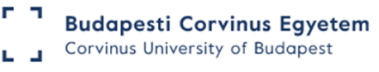 Name:	Neptun-ID:	The beginning of studies (year):	1. Introduction of the host institution where the professional internship was completed (year of foundation, main activity, structure of the organisation, etc.) 2. Brief introduction of the sector concerned and competitors (in the case of certain institutions – for example National Bank of Hungary, Ministry of Foreign Affairs and Trade, embassies, etc. – confine to the description of the sector, regarding competitors, indicate that „The question is not applicable.”).3. The description of the tasks fulfilled during the internship (in free text) 4. The results of the work carried out (i.e.: writing a report/account/background material, etc, or participating in writing those; taking part in organizing an event; contribution to compiling a tender/funding proposal, etc.)  5. Evaluation of the experience gainedDate:	SignatureDirect supervisor of the student at the host institution(Legible name and signature)Stamp of the organisation